Publicado en Madrid el 24/05/2023 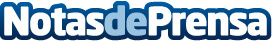 Ley de Vivienda: incentivos fiscales, novedades en los desahucios de casas ocupadas y posible subida de los precios de alquiler Los expertos de Lefebvre analizan las principales modificaciones de la Ley de Vivienda que afecta tanto a los grandes tenedores como a los pequeños propietarios. La norma incorpora cambios para la figura del gran tenedor, los umbrales de las zonas tensionadas de alquiler, los límites de la actualización anual de alquiler, los contratos de alquiler y los desahucios de casas ocupadasDatos de contacto:Carmela Lasheras622186165Nota de prensa publicada en: https://www.notasdeprensa.es/ley-de-vivienda-incentivos-fiscales-novedades Categorias: Nacional Derecho Finanzas Sociedad http://www.notasdeprensa.es